Персональные данные выпускника: 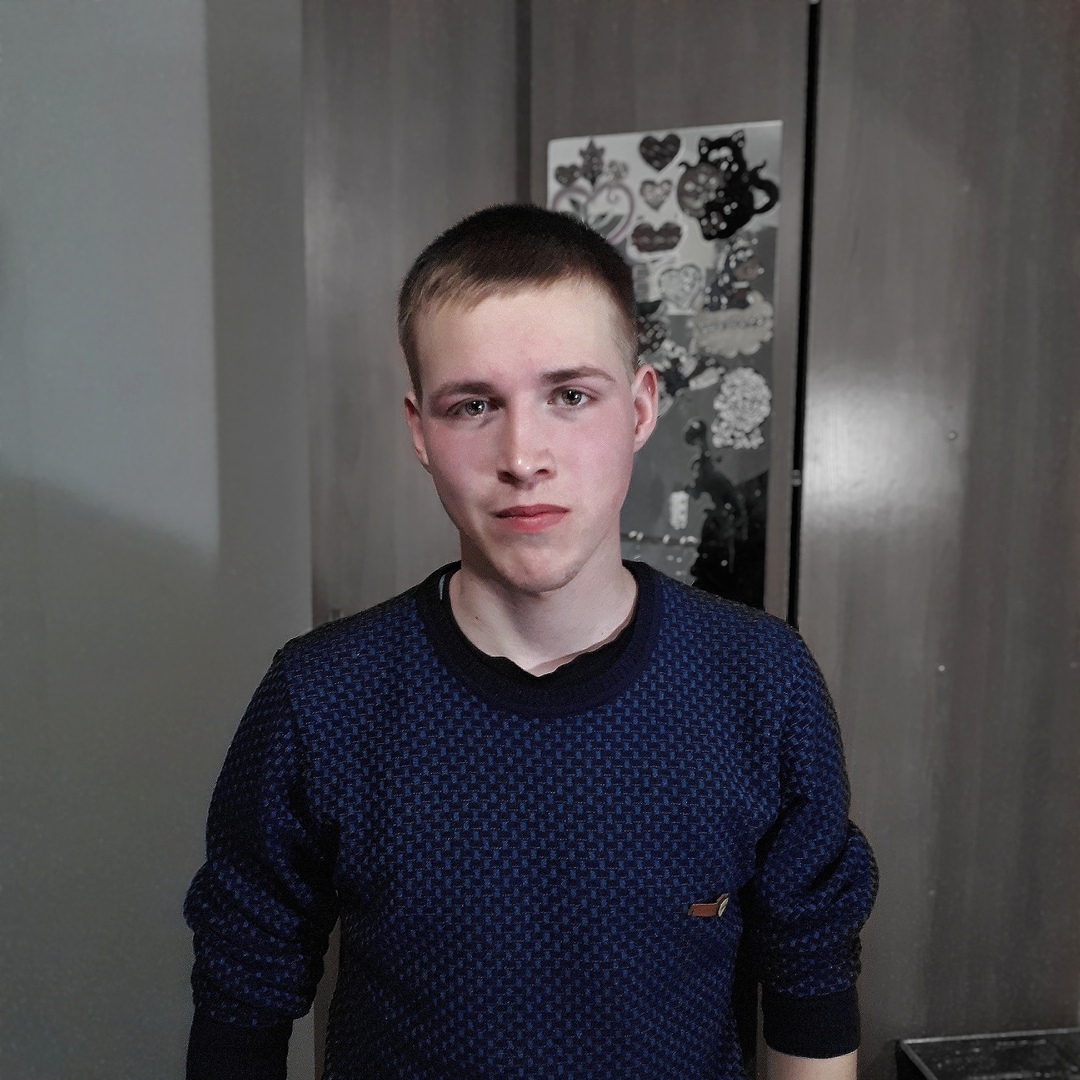 Ф.И.О: Коновалов Андрей Олегович Дата рождения: 27.05.1999 г. Свердловская область, г. БогдановичТелефон: 89521484144Адрес эл. почты:bandit15951@gmail.comУчебное заведение: ГПБОУ СО «Богдановичский политехникум»Специальность: "Техническая эксплуатация и обслуживание электрического и электромеханического оборудования (по отраслям)" Квалификация: ТехникУчастие в спортивных соревнованиях:Активный участник спортивно массовых мероприятий, имеются личные достижения.Тип деятельности, которым вы хотели бы заниматься:Электромонтажные работы.Хобби: Любитель спортивных видов деятельности  в частности самбо, любитель музыки, увлекаюсь компьютерами.Жизненное кредо: Быть всегда на позитиве.Дополнительные сведения:Немного застенчивый, пытаюсь быть всегда веселым и не быть вне коллектива, без вредных привычек.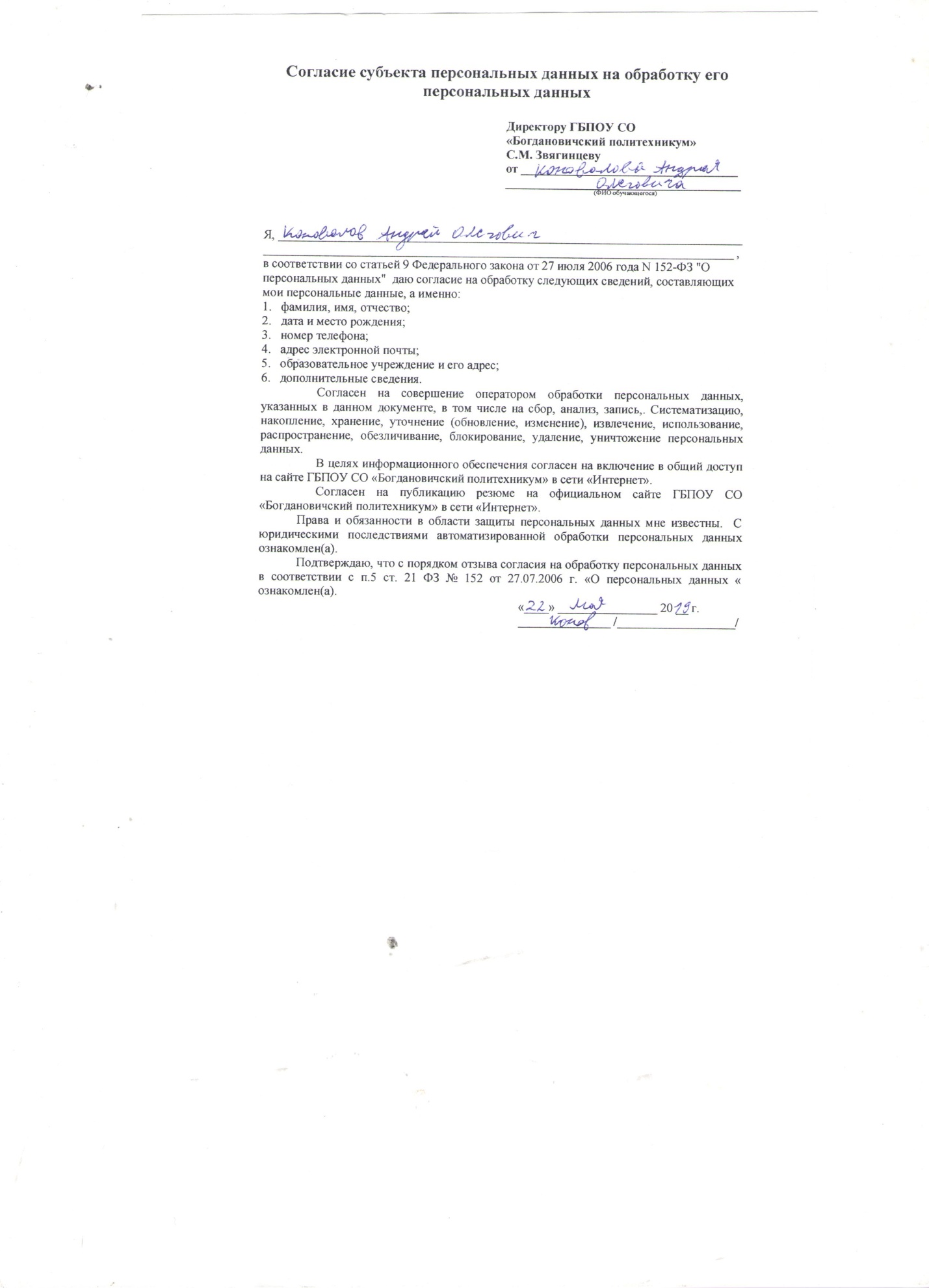 